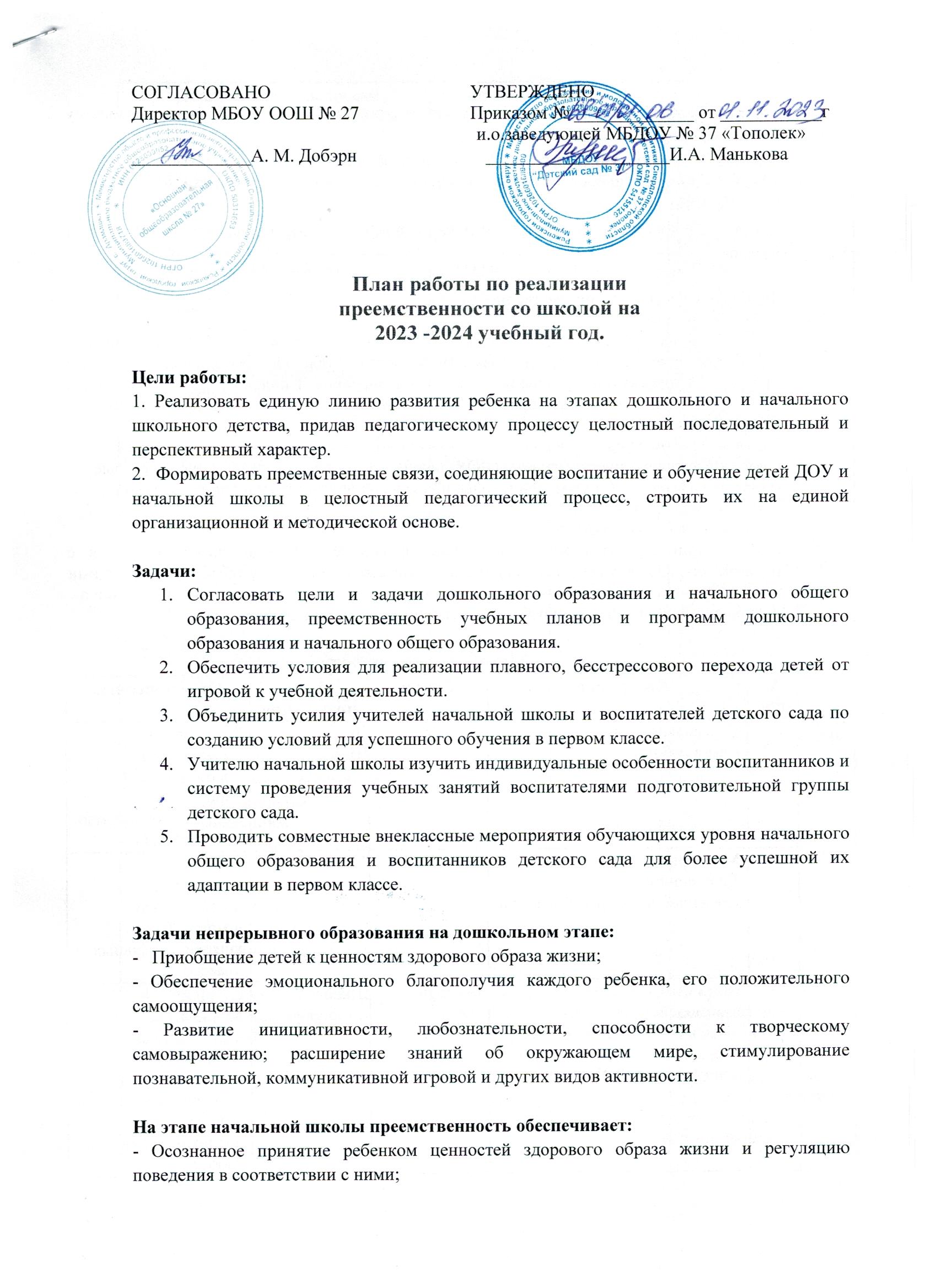 План работы по реализациипреемственности со школой на2023 -2024 учебный год.Цели работы:1. Реализовать единую линию развития ребенка на этапах дошкольного и начального школьного детства, придав педагогическому процессу целостный последовательный и перспективный характер.2.  Формировать преемственные связи, соединяющие воспитание и обучение детей ДОУ и начальной школы в целостный педагогический процесс, строить их на единой организационной и методической основе.Задачи:Согласовать цели и задачи дошкольного образования и начального общего образования, преемственность учебных планов и программ дошкольного образования и начального общего образования.Обеспечить условия для реализации плавного, бесстрессового перехода детей от игровой к учебной деятельности.Объединить усилия учителей начальной школы и воспитателей детского сада по созданию условий для успешного обучения в первом классе.Учителю начальной школы изучить индивидуальные особенности воспитанников и систему проведения учебных занятий воспитателями подготовительной группы детского сада.Проводить совместные внеклассные мероприятия обучающихся уровня начального общего образования и воспитанников детского сада для более успешной их адаптации в первом классе.Задачи непрерывного образования на дошкольном этапе:-   Приобщение детей к ценностям здорового образа жизни;- Обеспечение эмоционального благополучия каждого ребенка, его положительного самоощущения;- Развитие инициативности, любознательности, способности к творческому самовыражению; расширение знаний об окружающем мире, стимулирование познавательной, коммуникативной игровой и других видов активности.На этапе начальной школы преемственность обеспечивает:- Осознанное принятие ребенком ценностей здорового образа жизни и регуляцию поведения в соответствии с ними;- Готовность к активному эмоциональному, интеллектуальному, коммуникативному взаимодействию с окружающим миром;- Желание и умение учиться, готовность к образованию в школе и самообразованию;- Развитие инициативности, самостоятельности, навыков сотрудничества в разных видах деятельности;- Развитие и совершенствование личных качеств ребенка, сформированных в дошкольном детствеФормы осуществления преемственности:1 Работа с детьми:экскурсии в школу; знакомство и взаимодействие дошкольников с учителями и учениками начальной школы; участие в совместной образовательной деятельности, игровых программах, проектной деятельности; выставки рисунков и поделок, сделанных детьми ДОУ и школы; совместные праздники и спортивные соревнования дошкольников и первоклассников и другие.2 Взаимодействие педагогов:совместные педагогические советы (ДОУ, школа); семинары, мастер – классы; круглые столы педагогов ДОУ и учителей школы; проведение диагностики по определению готовности детей к школе.3 Сотрудничество с родителями:консультации с педагогами ДОУ и школы; совместные родительские собрания с педагогами ДОУ и учителями школы; круглые столы, встречи родителей с будущими учителями; анкетирование и тестирование родителей для изучения самочувствия семьи впреддверии школьной жизни ребёнка и в период адаптации к школе.Методическая работаМероприятия с детьмиВзаимодействие с родителямиСОГЛАСОВАНОДиректор МБОУ ООШ № 27 _____________А. М. Добэрн                                       УТВЕРЖДЕНОПриказом № _____________ от ___________г                                                    и.о.заведующей МБДОУ № 37 «Тополек»                                                     ____________________И.А. Манькова№п/пСодержаниеСрокиМесто проведенияОтветственные1Составление совместного плана работыАвгустДОУШколаЗаместитель директора по воспитательной работе,старший воспитатель детского сада2Мероприятия, посвященные Дню знанийПосвящение в первоклассникисентябрьДОУСтарший воспитатель детского сада, воспитатели,учителя начальныхклассов3Дни методического взаимодействия ДОУ - начальная школа: открытые просмотры в первых классах для педагогов ДОУоктябрьШколаСтарший воспитатель детского сада, воспитатели,учителя начальныхклассов, заместитель директора по воспитательной работе4Диагностика по вопросам адаптации первоклассниковоктябрьДОУСтарший воспитатель детского сада, учителя начальныхклассов, заместитель директора по воспитательной работе5Круглый стол «ФОП ДО и ФОП НОО: обеспечение преемственности при разработке основных общеобразовательных программ»Январь-февраль ШколаСтарший воспитатель детского сада, воспитатели,учителя начальныхклассов, заместитель директора по воспитательной работе, родители6Круглый стол «Преемственность детского сада, школы и семьи – основы сотрудничества и партнёрства в подготовке будущих первоклассников»Апрель ДОУСтарший воспитатель детского сада, воспитатели,учителя начальныхклассов, заместитель директора по воспитательной работе. родители7Проведение совместного родительского собрания-подготовить родителей кначалу учебного года в школе:рассказать об общихтребованиях к обучающимся вобразовательных учреждениях,трудностями в процессеадаптации учащихся 1-хклассов в школе,- ознакомить родителейвоспитанников собразовательной программойшколымайДОУСтарший воспитатель детского сада, учителя начальныхклассов, заместитель директора по воспитательной работе8Посещение занятий в детском саду будущими учителями первоклассников.В течение годаДОУСтарший воспитатель детского сада, воспитатели,учителя начальныхклассов, заместитель директора по воспитательной работе9Отслеживание успешности обучения выпускников ДОУв течениегодаДОУ ШколаСтарший воспитатель детского сада Учителя начальных классов10Консультация для воспитателей ДОУ: «Готовность детей к обучению в школе»В течение годаДОУУчителя начальных классов11Итоговое совещание. Представление отчета по реализации плана по преемственностиИюньДОУШколаСтарший воспитатель детского сада, воспитатели,учителя начальныхклассов, заместитель директора по воспитательной работе.№п/пСодержаниеСрокиМесто проведенияОтветственные1Экскурсия в школу будущих первоклассников «Здесь черезгод я буду учиться».в течениегодаШколаВоспитатели2Экскурсия в школьную библиотекудекабрь ШколаВоспитатели3Проведение совместных спортивно-оздоровительных мероприятий в рамках Всероссийского физкультурно-спортивного комплекса «Готов к труду и обороне»: «Малые Олимпийские игры» Проведение совместных спортивных соревнований«Веселые старты»в течениегодаШкола ДОУУчителя начальных классов, воспитателиИнструктор по ФИЗО, учитель физкультуры4Организация и проведение игр: сюжетно-ролевых, дидактических,настольно-печатных игр, связанных со школьной тематикой: «Первый день в школе», «Как себя вести на уроке» и т.п. и их обыгрывание.в течениегодаДОУВоспитатели5Беседа о профессии учителя (сприглашением учителя начальныхклассов)ноябрь ДОУУчителя начальных классов, воспитатели6Посещение праздника «Прощаниес букварем». Праздник БукваряапрельШколаУчителя начальных классов, воспитатели7Открытый показ организованнойобразовательной деятельности вподготовительной к школе группе.МайДОУВоспитатели8Совместное участие в акции: «Читаем детям книги о войне».МайДОУУчителя начальных классов, воспитатели9Поздравительная открытка от первоклассников выпускникам подготовительной группе.МайШколаУчителя начальных классов10Чтение и рассказывание стихов ошколев течениегодаДОУ	Воспитатели11Рассматривание картин,отражающих школьную жизньв течениегодаДОУВоспитатели12Изобразительная деятельность натему «Моя будущая школа»в течениегодаДОУ	Воспитатели13Выпуск детей из детского садамайДОУУчителя начальных классов, воспитатели14Обследование детейподготовительной группы с целью изучения уровня готовности кобучению в школе.октябрь, майДОУСтарший воспитатель детского сада, воспитатели15Участие учеников начальной школы в праздниках ДОУв течениегодаДОУ	ВоспитателиМузыкальный руководитель№п/пСодержаниеСрокиОтветственные1Круглый стол «ФОП ДО и ФОП НОО: обеспечение преемственности при разработке основных общеобразовательных программ»Январь-февраль Старший воспитатель детского сада,заместитель директора по воспитательной работе.2Круглый стол «Преемственность детского сада, школы и семьи – основы сотрудничества и партнёрства в подготовке будущих первоклассников»Апрель Старший воспитатель детского сада,заместитель директора по воспитательной работе.3Индивидуальные консультации с родителями по итогам обследования на предмет готовности к школьному обучениюВ течение годаУчителя, воспитатели4Анкетирование родителей подготовительной группы «Что должен знать первоклассник?»Апрель Воспитатели5Родительское собрание в подготовительной группе с приглашением учителей начальных классов. Знакомство с диагностикой готовности детей к обучению в школе.МайСтарший воспитатель детского сада,Учителя, воспитатели6Открытые просмотры НОД в подготовительных группахВ течение годавоспитатели7Оформление информации для родителей будущих первоклассников «Советы родителям будущих первоклассников», «Готовим рукук письму», «Как подготовить ребенка к школе», «Семья и ребенок: взаимоотношения иготовность к обучению в школе»В течение годавоспитатели8Беседы: «Готовность дошкольника к обучению в школе», «Физическаяготовность к обучению в школе», «Об эмоционально-волевой готовности детей к обучению в школе», «Готовность детей в сфереобщения», «Умственнаяготовность к обучению в школе» и т. д.В течение годавоспитатели